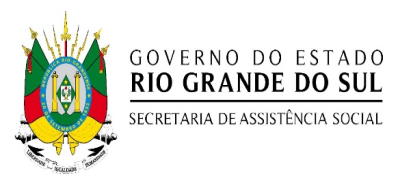 TERMO DE RESPONSABILIDADENOME:                      REPRESENTAÇÃO:	GOVERNAMENTAL ( )                                                        SOCIEDADE CIVIL (  )O(a) Servidor(a) / Representante acima citado, portador(a) da RG nº____________ inscrito no CPF sob nº _____________ email:____________telefone:_______________ residente e domiciliado (a) – Rua, Bairro, CEP,  Porto Alegre - RS, declara responsabilizar-se pelo cumprimento das obrigações decorrentes de sua indicação para participar  (nome do evento) a seguir descritas:- Entregar os tickets de embarque de transporte aéreo no primeiro dia útil posterior à data do efetivo retorno ao responsável por atestar o deslocamento;- O impedimento de força maior (caso fortuito) que impeça a realização da viagem para participar do evento, deve ser justificado, por escrito, através de documentos legais. A respectiva justificativa deve ser apresentada no prazo de 96 (noventa e seis) horas que precedem a data marcada para o embarque;- O impedimento de força maior para o embarque de retorno, no caso de participação no evento, deve ser justificado por escrito, através de documentos legais no primeiro dia útil posterior à data do efetivo retorno;- Entende-se como justificativa a narração do fato impeditivo de força maior que impeça a realização da viagem, de ida e/ou volta, em documento escrito ao qual deve ser anexado o documento legal que o comprove, a inevitabilidade do fato ou evento causador.- Informamos que implicará ao Servidor(a) / Representante da Sociedade Civil o dever de ressarcimento das despesas decorrentes do pagamento das passagens de transportes aéreo, se houver desistência da viagem, por qualquer motivo, após a confirmação da compra da passagem aérea pelo Departamento Administrativo desta Secretaria. Além disso, caberá ao Servidor(a) / Representante da Sociedade Civil arcar com o pagamento da multa de cancelamento imposta pela companhia aérea, cujo valor será oficialmente notificada para devolução.                                                                             Porto Alegre,      de           2023                                                                                    Assinatura Via ProaAssinatura do Responsável